ΙΝΣΤΙΤΟΥΤΟ ΑΝΘΡΩΠΙΝΩΝ ΔΙΚΑΙΩΜΑΤΩΝ ΤΩΝ ΕΥΡΩΠΑΙΩΝ ΔΙΚΗΓΟΡΩΝΟι μάρτυρες του ByLock (συνέχεια)20 Νοεμβρίου 2018Καταδικάστηκε ο 200ος  Τούρκος δικηγόρος Ο Ömer Faruk Tosun καταδικάστηκε σε φυλάκιση 6 ετών και 3 μηνών.Ο Ömer Faruk Tosun, δικηγόρος στο Γκαζιαντέπ, συνελήφθη στις 9 Νοεμβρίου 2016. Κατηγορήθηκε ότι είχε διατελέσει ιδρυτικό μέλος του Συλλόγου για την Υπεράσπιση της Δημοκρατίας και του Νόμου (Gazantiep Müdafaa Demokrasi ve Hukuk Derneği), στον οποίο ένας άλλος δικηγόρος, ο Ömer Kayar, ήταν Πρόεδρος. Ο Σύλλογος αυτός αποτελούσε μέρος των 29 συλλόγων που δραστηριοποιούνται στην πόλη, οι οποίοι έκλεισαν δυνάμει του νομοθετικού διατάγματος της 23ης Ιουλίου του 2016, με την αιτιολογία ότι συνδέονταν με το κίνημα Fetullahçı Teror Örgütü ή FETÖ/PDY που θεωρήθηκε από την τουρκική κυβέρνηση ηθικός αυτουργός του αποτυχημένου πραξικοπήματος της 15ης  Ιουλίου 2016. Σύμφωνα με τις κατηγορίες, ο Ömer Faruk Tosun ήταν ο δικηγόρος του Συλλόγου και λάμβανε οδηγίες από τον Πρόεδρό του, ο οποίος έχει κάνει χρήση του προγράμματος κρυπτογραφημένης αλληλογραφίας Bylock. Κατηγορήθηκε επίσης ότι είχε λογαριασμό στην Asya Bank, γεγονός που θα αποδείκνυε την "ενοχή" του.Ο Ömer Faruk Tosun συνοδευόμενος από τον δικηγόρο του εμφανίστηκε στην ακροαματική διαδικασία ενώπιον του 8ου  τμήματος του Ποινικού Δικαστηρίου του Γκαζιαντέπ. Αμφισβήτησε έντονα τις κατηγορίες εναντίον του και ισχυρίστηκε ότι δεν συμμετείχε σε καμία ένοπλη τρομοκρατική οργάνωση.Το δικαστήριο καταδίκασε τον Ömer Faruk Tosun σε 6 χρόνια και 3 μήνες φυλάκισης για "συμμετοχή σε ένοπλη τρομοκρατική οργάνωση".Έτσι, έγινε ο 200ος Τούρκος δικηγόρος που καταδικάστηκε από τις 15 Ιουλίου 2016. Σύμφωνα με την MKO The Arrested Lawyers με έδρα το Λονδίνο που προσπαθεί να παρακολουθεί με ακρίβεια τη θλιβερή αυτή καταμέτρηση, στις 7 Μαρτίου 2018 η Fatma Çilem Ömeroğlu ήταν η εκατοστή δικηγόρος που καταδικάστηκε. Επομένως, από τις 7 Μαρτίου έως τις 20 Νοεμβρίου 2018, 100 ακόμη δικηγόροι έχουν καταδικαστεί στην Τουρκία μέσα σε 8 μήνες και 13 ημέρες.Παρακάτω παρατίθεται αυτούσιο το κείμενο του IDHAE:INSTITUT DES DROITS DE L’HOMME DES AVOCATS EUROPÉENS - ISTITUTO DEI DIRITTI DELL'UOMO DEGLI AVVOCATI EUROPEI - INSTITUT FÜR MENSCHENRECHTE DER EUROPÄISCHEN ANWÄLTE - ΙΝΣΤΙΤΟΥΤΟ ΑΝΘΡΩΠΙΝΩΝ ΔΙΚΑΙΩΜΑΤΩΝ ΤΩΝ ΕΥΡΩΠΑΙΩΝ ΔΙΚΗΓΟΡΩΝ - INSTITUDO DE DERECHOS HUMANOS DE ABOGADOS EUROPEOS - INSTITUT LIDSKÝCH PRAV EVROPSKÝCH ADVOKATU - INSTYTUT ADWOKATÓW EUROPEJSKICH NA RZECZ PRAW CZŁOWIEKA - INSTITUT FOR MENNESKERETTIGHEDER AF EROPEAEISKE ADVOKATER - INSTITUTO DE DIREITOS HUMANOS DOS ADVOGADOS EUROPEUS –EUROPEAN BAR HUMAN RIGHTS INSTITUTELes martyrs de Bylock (suite)20 novembre 2018Le 200ème avocat turc condamnéÖmer Faruk Tosun Condamné à 6 ans et 3 mois d'emprisonnement.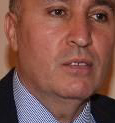 Ömer Faruk Tosun, avocat à Gazantiep, avait été arrêté le 9 novembre 2016. Il lui était reproché d’avoir été un membre fondateur de l'Association pour la défense de la démocratie et du droit, Gazantiep Müdafaa Demokrasi ve Hukuk Derneği, dont un autre avocat, Ömer Kayar, était le président. L’Association pour la défense de la démocratie et du droit faisait partie des 29 associations opérant dans la ville, fermés en vertu d’un décret -loi du 23 juillet 2016 au motif qu'elles auraient des liens avec le mouvement Fetullahçı Terör Örgütü ou FETÖ/PDY, désigné par le gouvernement turc, comme étant l’instigateur du coup d’État manqué du 15 juillet 2016. Selon l’accusation, Ömer Faruk Tosun était l'avocat de l’association et recevait des instructions du président de l'organisation qui a utilisé le programme de correspondance crypté Bylock. Il lui était reproché en outre d’avoir disposé d’un compte auprès de la banque Asya, ce qui démontrerait sa « culpabilité ».Ömer Faruk Tosun accompagné de son avocat a comparu à l'audience de la 8ème section, du Tribunal pénal de Gaziantep. Il a farouchement contesté les accusations portées contre lui et a affirmé qu'il n'était impliqué dans aucune organisation terroriste armée. Le tribunal a condamné Ömer Faruk Tosun à 6 ans et 3 mois de prison pour "appartenance à une organisation terroriste armée".Il est ainsi devenu le 200éme avocat turc condamné depuis le 15 juillet 2016. Selon The Arrested lawyers, ONG basée à Londres, qui s’efforce d’en tenir avec précision le consternant décompte, le 7 mars 2018, Fatma Çilem Ömeroğlu avait été la centième condamnée parmi les avocats. Ainsi, entre le 7 mars et le 20 novembre 2018, 100 avocats de plus auront-ils été condamnés en 8 mois et treize jours en Turquie.